			   Obrazac 11	                               Form 11PRIJAVA / ODJAVA PREBIVALIŠTA, BORAVIŠTA, ADRESE STANOVANJAREGISTRATION / CANCELLATION OF RESIDENCE, RESIDENCE, RESIDENCE ADRESS OF  A) AZILANATA                                      B) STRANACA POD SUPSIDIJARNOM ZAŠTITOM                  C) STRANACA POD PRIVREMENOM ZAŠTITOM       ASYLEE                                                ALIEN UNDER SUPSIDIARY PROTECTION                             ALIEN UNDER TEMPORARY PROTECTIONPRIJAVA / ODJAVA PREBIVALIŠTA, BORAVIŠTA, ADRESE STANOVANJAREGISTRATION / CANCELLATION OF RESIDENCE, RESIDENCE, RESIDENCE ADRESS OF  A) AZILANATA                                      B) STRANACA POD SUPSIDIJARNOM ZAŠTITOM                  C) STRANACA POD PRIVREMENOM ZAŠTITOM       ASYLEE                                                ALIEN UNDER SUPSIDIARY PROTECTION                             ALIEN UNDER TEMPORARY PROTECTIONPrezime / SurnameIme / ForenameSpol / GenderDatum rođenja / Date of birthMjesto i država rođenja / Place and country of birthDržavljanstvo / CitizenshipBroj i vrsta identifikacijske isprave / Number and type of identification document Odjavljuje se sa / is cancelled from: - prebivališta / boravišta / residence- adrese stanovanja / residence adressPrijavljuje se na / is registered to:- prebivališta / boravišta / residence- adrese stanovanja / residence adress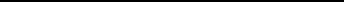          Datum prijave / Registration date                                                   Datum odjave / Cancellation date         Datum prijave / Registration date                                                   Datum odjave / Cancellation dateNAPOMENA / REMARKNAPOMENA / REMARK  Potpis službene osobe / Signature of official                                 Potpis službene osobe / Signature of official  Potpis službene osobe / Signature of official                                 Potpis službene osobe / Signature of official